9	to consider and approve the Report of the Director of the Radiocommunication Bureau, in accordance with Article 7 of the Convention:9.1	on the activities of the Radiocommunication Sector since WRC-15;9.1 (9.1.7) 	Resolution 958 (WRC-15) – Annex item 2) Studies to examine: a) whether there is a need for possible additional measures in order to limit uplink transmissions of terminals to those authorized terminals in accordance with No. 18.1; b) the possible methods that will assist administrations in managing the unauthorized operation of earth station terminals deployed within its territory, as a tool to guide their national spectrum management programme, in accordance with Resolution ITU-R 64 (RA-15);Background informationThe Radiocommunication Assembly (RA-15) approved Resolution ITU-R 64, titled “Guidelines for the management of unauthorized operation of earth station terminals”. The resolves of this Resolution invited ITU-R study groups concerned:1	to conduct studies to examine whether there is a need for possible additional measures in order to limit uplink transmissions of terminals to those terminals authorized in accordance with No. 18.1;2	to study the possible methods that will assist administrations in managing the unauthorized operation of earth station terminals deployed within their territory, as a tool to guide their national spectrum-management program.Resolution 958 (WRC-15) identifies topics requiring urgent study for inclusion in the Report of the Director for WRC-19. In the Annex to this Resolution, Section 2 raises the issue of unauthorized operation of uplink terminals:a)	whether there is a need for possible additional measures in order to limit uplink transmissions of terminals to those authorized terminals in accordance with No. 18.1; andb)	the possible methods that will assist administrations in managing the unauthorized operation of earth station terminals deployed within its territory, as a tool to guide their national spectrum management programme, in accordance with Resolution ITU-R 64 (RA-15).This issue concerns the operation of unlicensed uplink terminals in an administration’s territory. For some administrations, the use of these terminals causes interference into legitimate satellite service users as well as terrestrial systems. These administrations may not have the resources or technical capabilities to identify and geo-locate the unauthorized uplink terminals. An objective of this issue is to determine whether there is any need for regulatory measures to inhibit the use of unauthorized uplink terminals. So far, studies have shown that this issue can be resolved within the administration by methods not requiring modification of the Radio Regulations. Some administrations may require better spectrum management training and internal spectrum monitoring to identify unauthorized uplink transmissions. The development of ITU-R reports or handbooks may assist administrations in the management of their satellite spectrum resources to prevent or limit the unauthorized use of uplink terminals and enable the administration to locate and terminate the unauthorized transmissions.Article 18 of the Radio Regulations already addresses the licensing of uplink transmissions of terminals. In particular RR No. 18.1 states that “No transmitting station may be established or operated by a private person or by any enterprise without a license issued in an appropriate form and in conformity with the provisions of these Regulations by or on behalf of the government of the country to which the station in question is subject.”NOC	IAP/11A21A7/1#50359ARTICLESNOC	IAP/11A21A7/2#50360APPENDICESRESOLUTION 958 (WRC-15)Urgent studies required in preparation for the
2019 World Radiocommunication ConferenceSUP	IAP/11A21A7/3ANNEX TO RESOLUTION 958 (WRC-15)Urgent studies required in preparation for the 
2019 World Radiocommunication Conference...2)	Studies to examine:a)	whether there is a need for possible additional measures in order to limit uplink transmissions of terminals to those authorized terminals in accordance with No. 18.1; b)	the possible methods that will assist administrations in managing the unauthorized operation of earth station terminals deployed within its territory, as a tool to guide their national spectrum management programme, in accordance with Resolution ITU-R 64 (RA-15)....Reasons:	Issue 2a)	No change to Radio Regulations Articles, Appendices, Resolutions and/or Recommendations is required to solve this issue. This is a matter to be addressed mainly by initiatives taken under the spectrum licensing and enforcement regimes, which are controlled by the spectrum management authority in a national level.Additionally, the collaboration between regulatory agencies and satellite operators, the improvement of satellite radiomonitoring capabilities, and/or the exchange of data generated by such facilities under the scope of International Cooperation (e.g. bilaterally or under a Memorandum of Understanding with ITU) are some examples of actions that can be taken under the current international regulatory framework, addressing the main problems faced by the administrations in this regard.Issue 2b)	Considering the results of the studies conducted during the last study period, several activities have been performed under ITU-R Study Group 1, especially in Working Party 1C, on the update and/or production of new Reports, such as Reports ITU-R SM.2182, ITU-R SM.2424-0 and ITU-R SM.2257-4. These reports provide the necessary guidance including information on facilities, techniques and study cases, including satellite radiomonitoring operations performed in major international events, assisting administrations to mitigate the 9.1.7 Issue 2b.The Radiocommunication Assembly Resolution ITU-R 64 (Guidelines for the management of unauthorized operation of earth station terminals) sufficiently addresses this issue. It shall be kept as a stable ITU-R Resolution during Radiocommunications Assembly 2019, in order to guarantee that Administrations and ITU Membership are continuously updated with latest technologies, techniques and further studies in this area, as a support for managing the unauthorized operation of earth station terminals deployed within their territory, and as a tool to guide their national spectrum-management programme.______________World Radiocommunication Conference (WRC-19)
Sharm el-Sheikh, Egypt, 28 October – 22 November 2019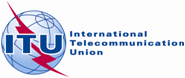 PLENARY MEETINGAddendum 7 to
Document 11(Add.21)-E17 September 2019Original: English/SpanishMember States of the Inter-American Telecommunication Commission (CITEL)Member States of the Inter-American Telecommunication Commission (CITEL)Proposals for the work of the conferenceProposals for the work of the conferenceAgenda item 9.1(9.1.7)Agenda item 9.1(9.1.7)